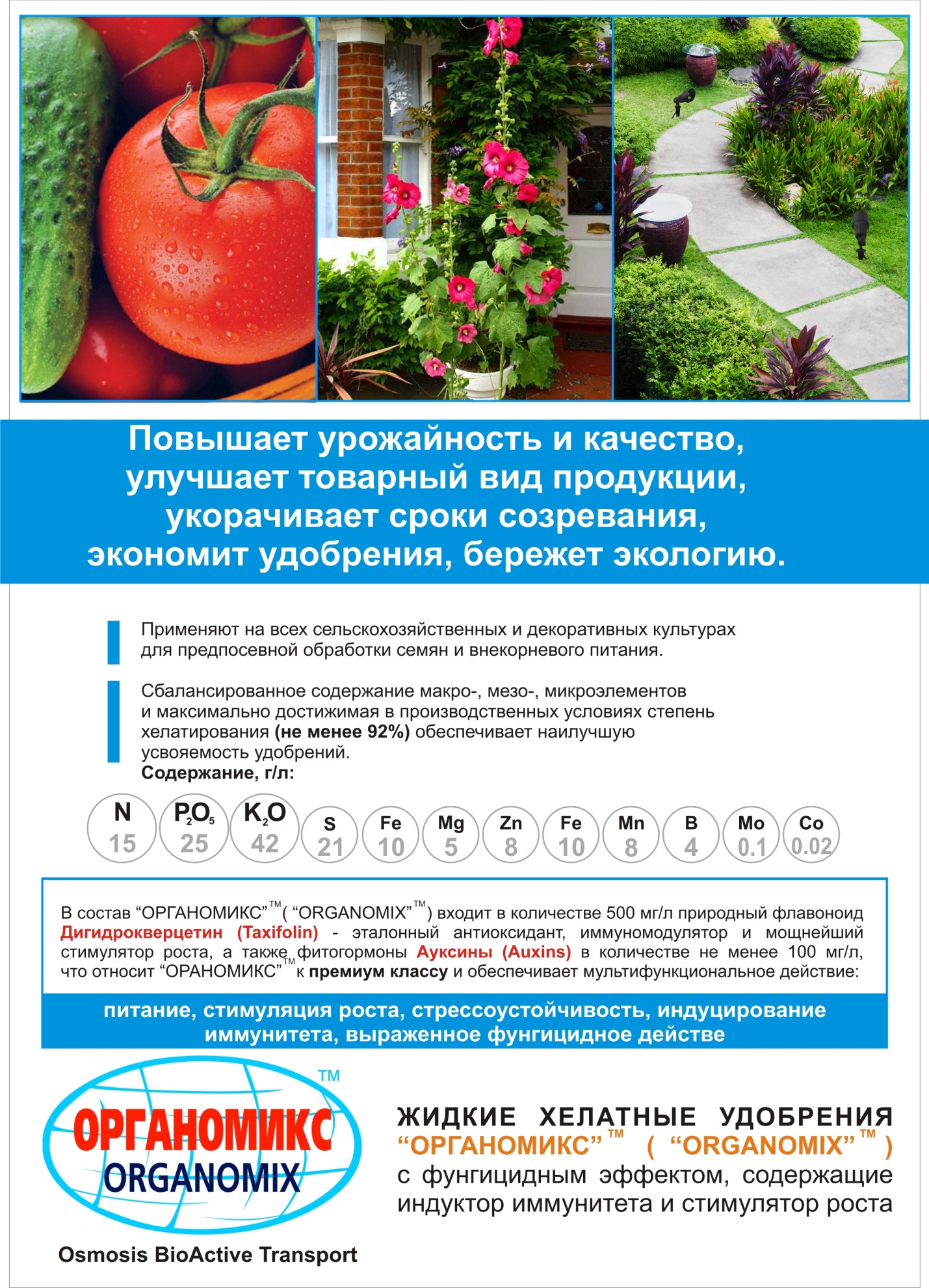 1. Зерновые культуры Рекомендации по применению ОРГАНОМИКС  для зерновых культурЗерновые культуры характеризуются высоким потенциалом повышения урожайности и показателей качества, поэтому профессионально организованная система удобрения гарантирует стабильно высокие урожая ячменя, пшеницы и других зерновых культур.Зерновые особенно чувствительны к нехватке таких микроэлементов, как  молибден, цинк, магний, медь, при недостатке которых возникает нарушение синтеза белковых веществ, углеводного и азотного обменов. Дефицит приводит к снижению стойкости к болезням, засухе и к перепадам температур. Для зерновых культур требуются определённое количество микроэлементов на протяжении всего периода вегетации – особенно в первую фазу развития, а также в фазу кущения и формирования зерен.Необходимость стимулирования всхожести и скорости прорастания семян, эффективность повышения устойчивости растений к болезням и плохим погодным условиям в начальный период роста путем  централизованного протравливания семян давно доказана наукой и подтверждена практикой.Рекомендации к применению:                                                                                                                                                                       Протравливание семян с добавлением  ЖХУ «ОРГАНОМИКС»  0,75-1,00 мл на 1 кг семян совместно с СЗР обеспечивает полноценное питание корневой системы в начальной фазе развития. Семена можно протравливать также в сочетании с биогумусом или с помощью биопрепаратов.
Вегетативная обработка: 12-30 мл препарата развести в 8-10 литров воды, перемешать, добавить гербицид или инсектицид (предварительно проверить совместимость с препаратом ОРГАНОМИКС на выпадение осадка) и обработать специальной техникой. Обрабатывать в утренние или вечерние часы. Рекомендуемые сроки и дозы  внесения для зерновых  культур2. Масличные культуры2.1.Рекомендации по применению ОРГАНОМИКС для кукурузы Кукуруза в первый период растет очень медленно — до образования надземного стеблевого узла. В этот период растение не получает полноценного объема питательных веществ, в т.ч. тех, которые внесены с посевом или перед ним. В период формирования корневой системы, стеблей и генеративных органов  максимально эффективны прикорневые и листовые подкормки кукурузы. От качества подкормки в этот период зависят результаты урожайности. С момента формирования первых семи-девяти листьев растение кукурузы  усваивает питательные элементы из глубокого слоя почвы, которые были внесены осенью. Максимальное количество микроэлементов кукуруза усваивает в процессе вегетации. Применение «ОРГАНОМИКС»  на посевах сахарной кукурузы повышает качество початков, ускоряя их молочную спелость за счет сбалансированного питания.Рекомендации к применению: Протравливание семян с добавлением  ЖХУ «ОРГАНОМИКС»  0,75-1,00 мл на 1 кг семян совместно с используемым протравителем (средства защиты растений – (СЗР)) обеспечивает полноценное питание корневой системы в начальной фазе развития. Комплексное удобрение «ОРГАНОМИКС»  применяется путем опрыскивания растений первая обработка совместно с внесением СЗР, вторая через 10 дней.
Вегетативная обработка: 18-30 мл препарата развести в 8-10 литров воды, перемешать и обработать специальной техникой. Обрабатывать в утренние или вечерние часы. Рекомендуемые сроки и дозы  внесения  по сокращённой  вегетативной обработке  кукурузыРекомендуемые сроки и дозы  внесения  по полной  вегетативной обработке  кукурузы2.2. Рекомендации по применению ОРГАНОМИКС  для подсолнечникаС момента всходов до периода цветения крайне необходима и обязательна подкормка подсолнечника фосфором. С появлением первой пары листьев растения подсолнечника происходит закладка корзинки и требуется максимальное количество питательных элементов для активного развития растения и получения хорошего урожая — марганец, цинк, фосфор, бор   остро необходимы. Азот максимально необходим в период  — от начала образования корзинки подсолнечника до самого конца цветения. Калий требуется  от начала образования корзинки до момента созревания. При недостатке бора у растений подсолнечника значительно снижается количество хлорофилла в листьях, что приводит к уменьшению процента жира в семенах.  Марганец и бор на любом этапе внесения активизируют рост растения, ускоряют развитие и позволяют существенно повысить урожай подсолнечника.Рекомендации к применению: протравливание семян с добавлением  ЖХУ «ОРГАНОМИКС»  0,75-1,00 мл на 1 кг семян совместно с используемым СЗР обеспечивает полноценное питание корневой системы в начальной фазе развития.Вегетативная обработка: 18-30 мл препарата развести в 8-10 литров воды, перемешать и обработать специальной техникой. Обрабатывать в утренние или вечерние часы. Рекомендуемые сроки и дозы  внесения по полной  вегетативной обработке  подсолнечника Рекомендуемые сроки и дозы  внесения  обработке  льна3. Бобовые культурыРекомендации по применению ОРГАНОМИКС для бобовых культурБобовые культуры —  особо ценный источник растительного белка. Семена зернобобовых культур отличаются полноценным содержанием белка, а также незаменимых аминокислот, которых в два-три раза больше, чем в белке злаков. Важнейшее значение в обеспечении хорошего урожая бобовых играет молибден, который  активно способствует улучшению азотного обмена и образованию белка, ускоряет фотосинтез. Молибден активизирует связывание атмосферного азота клубеньковыми бактериями, которые живут на корнях бобовых культур. Это положительно влияет на синтез и обмен белковых веществ и азотистых соединений в растениях. При благоприятных условиях, при оптимальной влажности почвы и  достаточном обеспечении цинком, фосфором, калием, кальцием, магнием, бором, урожайность семян может достигать 30-40 ц/га и выше.Рекомендации к применению: протравливание семян с добавлением  ЖХУ «ОРГАНОМИКС» 0,75-1,00 мл на 1 кг семян совместно с используемым протравителем (средства защиты растений – (СЗР)) обеспечивает полноценное питание корневой системы в начальной фазе развития. Вегетативная обработка: 18-30 мл препарата развести в 8-10 литров воды, перемешать и обработать специальной техникой. Обрабатывать в утренние или вечернее время при температуре окружающей среды не выше 25 градусов. Рекомендуемые сроки и дозы  внесения по сокращённой  вегетативной обработкеРекомендуемые сроки и дозы  внесения по полной вегетативной обработке4. Овощные  культуры4.1. Рекомендации по применению ОРГАНОМИКС для овощных  культурОвощные культуры — одни из самых требовательных к потреблению фосфорных удобрений. Тем не менее, вынос фосфора из почвы в несколько раз ниже, чем вынос азота и калия. В период прорастания семян внесение фосфорных удобрений способствует активному росту корней овощных, обеспечиваются ранние  сроки цветения и ускоряются сроки созревания плодов, в результате чего увеличивается урожайность, повышается сахаристость и содержание сухого вещества в плодах. Удобрение растений азотом и калием в оптимальном количестве требуется в период завязки бутона, в период цветения и плодообразования – вплоть самого до конца плодоношения. При недостатке азота и калия снижается рост растений, уменьшается размер плодов и  объемы урожая. Рекомендации к применению:вегетативная обработка: в зависимости от культуры, согласно ниже приведенной таблице необходимое количество препарата  развести в 10 литров воды, перемешать и обработать специальной техникой. Обрабатывать в утренние или вечерние часы. Рекомендуемые сроки и дозы  внесения *Возможно,  одновременно в смеси с СЗР, проверка на совместимость (отсутствие образование осадка)  является обязательной.Рекомендуемые усредненные сроки и дозы  внесения  по вегетативной обработке4.2. Рекомендации по применению удобрения для картофеляДля определения количества минеральных удобрений для внесения под картофель учитывается состав культур севооборота, степень окультуренности почв, а также количество внесенных органических удобрений и распределение в севообороте. Оптимальные сроки посадки, внесения удобрений и подготовки почвы определяются заранее — в случае,  если осенью удобрения не были внесены, необходимо их внесение сразу после боронования зяби весной. Сроки внесения удобрений определяются с учетом характеристики  почв и климата.Качества клубней картофеля (семенные, товарные) напрямую зависят от полноценности режима питания. Помимо азота, калия и фосфора картофельные растения должны хорошо обеспечиваться молибденом, цинком, медью, бором, кальцием, марганцем, магнием и железом для оптимального роста и улучшения показателей урожайности. Внекорневой способ внесения меди намного эффективнее  почвенного, при этом существенно  повышается  устойчивость растений к различным болезням.*Возможно,  одновременно в смеси с СЗР, проверка на совместимость (отсутствие образование осадка)  является обязательной. Средний рекомендованный расход рабочей жидкости 2-3 литра/сотку.5. Тыквенные и бахчевые культуры5.1. Рекомендации по применению удобрения для тыквенных культурКабачок, тыква а также все виды семейства тыквенных максимально отзывчивы к внесению минеральных удобрений, что обеспечивает прибавку урожая от 25 до 50%, а также прибавку сахаристости на 2-3%. При выращивании тыквенных  с активным орошением почв и достаточным поливом с внесением минеральных удобрений показатели урожайности увеличиваются вдвое и значительно увеличивает сахаристость. Поливы без внесения минеральных удобрений снижают сахаристость плодов семейства тыквенных. Недостаток бора, марганца, железа и цинка плохо отражается на показателях  роста и развития растения, а также существенно снижает урожайность. Все тыквенные культуры отзывчивы к совместной прикормке органическими и минеральными удобрениями.Рекомендации к применению:Вегетативная обработка: 24-30 мл препарата развести в 10 литрах воды, перемешать и обработать специальной техникой. Обрабатывать в утренние или вечерние часы.
Рекомендуемые сроки и дозы  внесения5.2. Рекомендации по применению удобрения для бахчевыхПосевы бахчевых культур засеваются в севообороте  после озимой пшеницы или  в овощных севооборотах.  Удобрения фосфора и калия вносятся под вспашку, азотные — под весеннюю культивацию. С помощью внесения фосфорных удобрений ускоряется созревание плодов бахчевых культур, а также повышается их урожайность  и качественные характеристики. Существенное усиление роста растений достигается путем внесения даже умеренного количества азотных удобрений. Перепревший навоз – оптимальный вид органических удобрений для подкормки бахчевых культур. Площадь питания бахчевых растений достаточно велика - от одного до восьми квадратных метров и  зависит от типа почв, климата, культуры и сорта. Комплексное удобрение «ОРГАНОМИКС» на посевах бахчевых культур применяется путем опрыскивания растений. Сбалансированный состав «ОРГАНОМИКС» позволяет избежать накопления нитратного азота в плодах, и увеличивает количество плодов, вследствие чего мы получаем улучшение качества продукции и повышение урожайности.Рекомендации  к применению:  Обработка: 24-30 мл препарата развести в 10 литрах воды, перемешать и обработать специальной техникой. Обрабатывать в утренние или вечерние часы при температуре окружающей среды не более 25 градусов воздуха. Интервал между обработками не менее 10 дней. Рекомендуемые сроки и дозы  внесения5.3. Рекомендации по применению удобрения для сахарной свеклыСахарная свекла — растение крайне требовательное к условиям произрастания и максимально отзывчивое к внесению минеральных удобрений. Сахарная свекла — один из лидеров по показателям выноса питательных элементов из почв. Это означает, что после сбора сахарной свеклы происходит существенное обеднение почвы. Для получения высоких урожаев и сохранения качественных характеристик почв необходимо использование большого количества питательных элементов. Помимо основного питания сахарной свекле необходимы следующие микроэлементы — кальций, марганец, бор. Для развития и роста корневой системы свеклы крайне необходим кальций — его отсутствие приводит к ослаблению корней и изменению цвета листьев. При нехватке бора сокращаются углеводные и белковые обмены в растениях, происходит задержание оттока сахара и крахмала в корнеплоды и накапливание их в листьях. Также, недостаток бора приводит к гниению сердцевины, появлению сухой гнили свеклы, в результате чего происходят большие потери сахара.Рекомендации к применению:  Вегетативная обработка: 24-30 мл препарата развести в 8-10 литров воды, перемешать и обработать посевов специальной техникой. Обрабатывать в утренние или вечерние часы.Рекомендуемые сроки и дозы  внесения6. Плодовые и ягодные культуры6.1. Рекомендации по применению ОРГАНОМИКС для плодовых и ягодных  культурПлодовые и ягодные культуры испытывают  повышенные требования к плодородию почв. От недостатка железа молодые листья желтеют, ткани на краях листьев отмирают и  засыхают побеги на деревьях. Максимально остро реагируют на недостаток железа фруктовые деревья, малина, произрастающие на  почвах с большим  содержанием фосфора, карбоната кальция, органических веществ  и недостатке калия. Плодовые чувствительны к недостатку магния и кальция, которые способствуют  формированию высококачественных плодов и увеличению срока их хранения за счет  прочности клеточных мембран и стенок. Недостаток кальция  способствует развитию множества заболеваний растений. При нехватке цинка развивается пятнистый хлороз, мелколистность и другие болезни плодовых. Дефицит меди в жаркую погоду, приводит к суховершинности  плодовых растений.Рекомендации к применению:Вегетативная обработка: 20-30 мл препарата развести в 10 литрах воды, перемешать  и обработать специальной техникой. Обрабатывать в утренние или вечерние часы.Рекомендуемые сроки и дозы  внесения6.2. Рекомендации по применению удобрения для виноградаДля винограда очень эффективны внекорневые подкормки, позволяющие за минимальные сроки осуществить дополнительное питание через листья. При этом все элементы питания усваиваются  в течение нескольких часов и приносят положительный эффект в самые  важные этапы созревания урожая. Применение в составе ЖХУ «ОРГАНОМИКС» природного биофлавоноида дигидрокверцетина, увеличивает сопротивляемость растений к грибковым заболеваниям и снижает пагубное воздействие гербицидов на виноградную лозу, увеличивает урожайность до 5%, улучшает интенсивность завязывания ягод и увеличивает их размер, вдвое увеличивает энергию фотосинтеза. За счет увеличения содержания бора снижается осыпание завязи.  Благодаря использованию «ОРГАНОМИКС» улучшается товарный вид  гроздей, уменьшается срок их  созревания, оказывается положительное влияние на качество сусла вина.Рекомендации к применению: Вегетативная обработка: 12-18 мл препарата растворить в 10 литрах воды, перемешать  и обработать специальной техникой. Обрабатывать в утренние или вечерние часы. Рекомендуемые сроки и дозы  внесения7. Цветочные и декоративные культуры. Газоны7.1.Рекомендации по применению ОРГАНОМИКС для цветочных и декоративных  культурУ комнатных растений запас питательных веществ в почвенном субстрате ограничен объемом горшка. Поэтому он невелик и его следует систематически пополнять. Для нормального роста и развития растениям необходимы азот, фосфор, калий  и микроэлементы. Микроэлементы лучше применять в виде внекорневых подкормок. Растения опрыскивают раствором, содержащим бор, молибден, медь, марганец, цинк, кобальт. У цветов, растущих на грунте подкормка по листьям очень эффективна при наступлении неблагоприятных погодных условий — холодной дождливой погоды или, наоборот, в засуху, когда у растения замедляется обмен веществ. Достаточно провести за сезон 2-3 внекорневые подкормки: во время появления первых молодых листьев, в период активного цветения и образования плодов (если есть). При обработке цветущих растений нельзя распылять раствор на цветы и завязи, чтобы их не ожечь. Обильноцветущие и крупноцветковые растения расходуют больше питательных элементов, чем другие. Следовательно, и подкармливать их нужно почаще.Крупные декоративнолистные растения допускается подкармливать по листьям 2-3 раза в месяц. Нельзя превышать концентрацию питательного раствора.Рекомендации к применению:Вегетативная обработка: 20-30 мл препарата развести в 10 литрах воды, перемешать  и обработать специальной техникой. Обрабатывать в утренние или вечерние часы.Рекомендуемые сроки и дозы  внесения7.2.Рекомендации по применению ОРГАНОМИКС для газонной травы.Газонная трава является культурой интенсивного выращивания. Она постоянно подвергается кошению и вместе с растительной массой с участка убирается часть накопленных питательных веществ. С помощью микроудобрений происходит пополнение минерального питания. Наиболее значимыми микроэлементами для газонной травы являются железо и медь. Удобрения вносят обычно 1 раз в месяц. Опрыскивание рекомендуется производить после скашивания. После опрыскивания не поливать газон в течение суток. Последнее внесение микроудобрений нужно проводить в конце августа.ВНИМАНИЕ! В засуху можно производить дополнительную обработку не чаще, чем каждые 10 дней и не ранее, чем через 10 дней после последней обработки.ЗАКАЗЫ НА ПРОДУКЦИЮ ПРИНИМАЮТСЯ официальным представителем ООО «ДИАФАРМ СМ» diafarmbel@rambler.ru с пометкой «ЖХУ отгрузка».Тел. (4722) 26-24-31, 26-05-80Результаты испытаний выше перечисленных препаратов на различных культурах представлены на сайте производителя: www.petrohim.ruУДАЧИ и ДОСТОЙНЫХ УРОЖАЕВ!Рекомендациипо применению жидких хелатных микроудобрений«ОРГАНОМИКС»Применяются на всех сельскохозяйственных и декоративных культурах для предпосевной обработки семян и внекорневого питанияПитание, стимуляция роста, стрессоустойчивость, индуцирование иммунитета, выраженное фунгицидное  действиеСокращения: (СЗР)- средства защиты растений;(ЖХУ) – жидкое хелатное удобрение;(ЖХУ-У) - жидкое хелатное удобрение Универсальное.Средний расход рабочей жидкости 10 литров на сотку (зависит от индивидуальных условий)1 колпачок флакона 0,5 литра равен приблизительно 6 мл препарата.Внимание! Проверка на совместимость СЗР и ЖХУ на предмет выпадение осадка во всех случаях  обязательна! Не рекомендуется хранить приготовленный рабочий раствор ЖХУ. Класс опасности 3 (умеренно опасное вещество).Наименование культурыНорма расхода, млНорма расхода, мл1 обра-ботка2 обработка3 обработкаНаименование культурыСеменаВегетативная масса1 обра-ботка2 обработка3 обработкаОзимая и яровая, пшеница, ячмень, овёс, рожь, гречка0,75-1,00  расход раб. жидкости 10 мл/кг12-30 В фазе кущенияВ фазе трубкования, если одновременно с СЗР, то перед трубкованиемМолочно восковая спелость *Наимено-вание культурыНорма расхода, млНорма расхода, мл1 обра-ботка2 обработкаНаимено-вание культурыСеменаВегетативная масса1 обра-ботка2 обработкаКукуруза0,75-1,00  расход раб. жидкости  10 мл/кг18-30 В фазе 3-5 листьевВ случае повторной обработки СЗР, в 10 л рабочей смеси желательно добавить 2 мл ЖХУ-УНаименованиеПервая обработкаВторая обработкаТретья обработкаКукуруза2-4 листа6-8 листьев10-12 листьевНаименованиеПервая обработкаВторая обработкаТретья обработкаПодсолнечник1-2 пара листьев5-6 пара листьев9-10 пара листьевНаименование культурыНорма расхода, млНорма расхода, мл1 обра-ботка2 обработкаНаименование культурыСеменаВегетативная масса1 обра-ботка2 обработкаЛен0,75-1,00  расход раб. жидкости  10 мл/кг12-30 В фазе «елочки» 3-10 смВ случае повторной обработки СЗР, в рабочую смесь желательно добавить 2 мл ЖХУ-УНаименование культурыНорма расхода, млНорма расхода, мл1 обра-ботка2 обработкаНаименование культурыСеменаВегетативная масса1 обра-ботка2 обработкаБобовые: горох, люпин, нут, соя, люцерна, фасоль0,75-1,00  расход раб. жидкости 10 мл/кг18-30 В фазе 3-5 листьевВ случае повторной обработки СЗР, в рабочую смесь желательно добавить 2 мл ЖХУ-УНаименованиеПервая обработкаВторая обработкаТретья обработкаБобовые: горох, люпин, нут, соя, люцерна, фасоль3-5 листьевНачало цветенияФормирование бобовНаименование культурыВегетативная масса1 обработка2 обработка3 обработкаНаименование культурыНорма расхода, мл1 обработка2 обработка3 обработкаТоматБаклажанПерец6-186-1825-50В фазе 3-4 настоящих листьевДалее 2-3 обработки с интервалом 14 дней*Перед созреванием* Огурец6-18В фазе «ёлочки» 3-4 настоящих листьевДалее 2-3 обработки с интервалом 14 днейКапуста, лук, морковь12-30В фазе 3-4 настоящих листьевДалее 2-3 обработки с интервалом 14 дней*Наименование культурыПриготовление рабочей жидкости: мл препарата на 10 л водыПервая обработкаПоследующие обработкиОвощные20При высоте растений 8-10 смС интервалом 10-14 днейНаименование культурыПриготовление рабочей жидкости: мл препарата на 10 л водыПервая обработкаВторая обработкаТретья обработкаЧетвертая обработка (рекомендательная)Картофель20-30-40-50 (увеличивать соответственно порядковому номеру обработки)При высоте всходов 5-7 смПри высоте всходов 15-20 смНачало цветения*Через две недели после окончания цветенияНаименование культурыПриготовление рабочей жидкости: мл препарата на 10 л водыПервая обработкаВторая обработкаТретья обработкаРасход рабочей жидкости, л/соткуТыквенные24-302-3 настоящих листа7-8 настоя-щих листьевНачало цветения3-4Наимено-вание культурыПриготовление рабочей жидкости: мл препарата на 10 л водыПервая обработкаВторая обработкаТретья обработкаРасход рабочей жидкости, л/соткуБахчевые24-302-3 настоящих листа7-8 настоящих листьевНачало цветения3-4Наименование культурыПриготовление рабочей жидкости: мл препарата на 10 л воды1 обработка2 обработка3 обработкаСвекла сахарная столовая и кормовая 24-30В фазе 3-4 настоящих листьев8-10 листьевСмыкание рядовНаименование культурыПриготовление рабочей жидкости: мл препарата на 10 л водыПервая обработкаВторая обработкаТретья обработкаРасход рабочей жидкости, л/соткуПлодовые и ягодные20-30Начало развития вегетативных органовНачало цветенияЗавязывание плодов2-3Наименование культурыПриготовление рабочей жидкости: мл препарата на 10 л водыПервая обра-боткаВторая обра-боткаТретья обработкаРасход рабочей жидкости, л/соткуВиноград12-184-7 листьевНачало цветенияПеред началом созревания гроздей6-8Наименование культурыПриготовление рабочей жидкости: мл препарата на 10 л водыПервая обработкаВторая обработкаТретья обработкаРасход рабочей жидкости, л/соткуЦветы, газон20-30Начало развития вегетативных органовПеред началом цветенияЗавязывание плодов2-3